Česká liga starších žáků U15 – skupina A16. kolo – sobota 22. listopadu 2014hřiště Plzeň Luční – UMT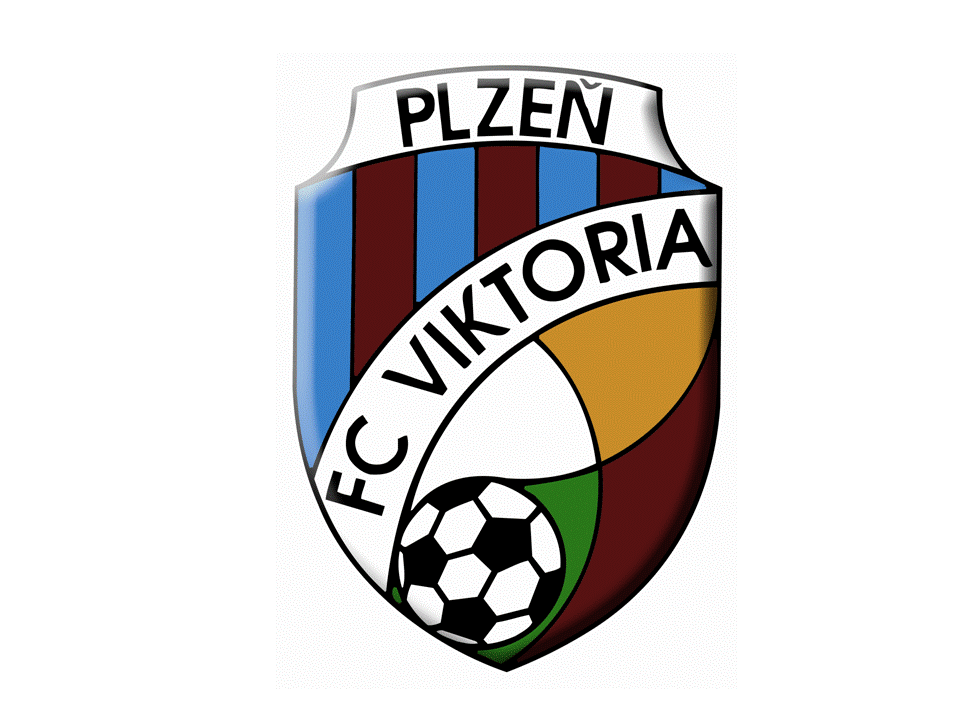 FC VIKTORIA PLZEŇ – SK DYNAMO ČESKÉ BUDĚJOVICE 1 : 1 (0:0) PK 3:4Góly48. min		0:1	(PK)60. min		1:1	Zajíček as. KeplPokutové kopyproměnili – Uzlík, Vodrážka, Šulc nepoměnil – Kepl, ZajíčekSestavaMařík Richard, Jan Pospíchal (40.´ Samuel Těžký) Václav Míka, Václav Uzlík, Brož Marek, Marek Patrovský, Martin Lávička (50.´ Petr Zajíček), Pavel Šulc, Patrik Klich (36.´ Jan Vodrážka), Adam Němec (55.´ Marek Hájek), Tomáš KeplTrenéři	Od prvních minut jsme hráli velice zodpovědně. Dařilo se nám sice v obraně, bohužel se nedařil přechod do útoku. První poločas patřil herně hostům. V druhém poločase jsme hru směrem k soupeřově brance zlepšili, vytvořili jsme si i několik možnosti ke skórování. Hrálo se stále ve vysokém tempu a soupeř také několikrát ohrozil naši branku. Hosté se ujali vedení v 48. min z pokutového kopu po falu Marka Brože. Vyrovnat se nám podařilo v 60. min, když přihrávku Tomáše Kepla zužitkoval Petr Zajíček. V závěru utkání mohl rozhodnout Tomáš Kepl, bohužel branku hostí přestřelil. V penaltovém rozstřelu jsme již potřetí v letošním ročníku prohráli.    Ludvík Fremut„Celé utkání se hrálo ve vysokém tempu. Hráli jsme velice zodpovědně v obranné fázi. Když se soupeři podařilo překonat obranu, svou formu předvedl gólman Richard Mařík. Útočná kombinace nám vázla hlavně v prvním poločase, druhý poločas jsme útočné činnosti zlepšili, výrazněji ohrozit branku se nám však nedařilo.“